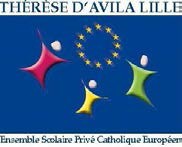 Date : …... / …... / 20......ECOLE PRIVEE THERESE D’AVILA  2024 /2025DOSSIER DE DEMANDE D’INSCRIPTIONEn classe de ……………….- INFORMATIONS ELEVE -NOM : ……………………………………………………………..	Prénom(s) : ……………………………………………………… Sexe : F  /  M Date de naissance : ……. / …….. / …......	Lieu de naissance : …………………………………………………………………………... Nationalité(s) : Française	Autre :  …………………………………………………………………………..Régime souhaité : Externe  Demi-pensionnaire	IndéterminéGarderie / études : Matin (7h30 - 8h00)	    (toutes classes) garderie soir (maternelles) (16h30-18h30)    /        études (16h30-18h00)   garderie Soir (18h-18h30) classes élémentaires après étude    PARCOURS SCOLAIRE - INFORMATIONS FAMILLE -Situation familiale:Mariés Vie maritale SéparésDivorcés Veuf(ve) Parent célibataire  Pacsés  Si     divorcés ou séparés, garde de l’enfant : Parent 1 Parent 2 Alternéemerci de joindre une copie du jugement de divorce ou une ordonnance de non-conciliationNom et prénom du parent 1 (parent noté comme principal) :………………………………………………………………………………………………………………………………………………………………………... Né le : ……. / …….. / ….....N° de portable : …………………………………........................ Adresse mail :…………………………………………………………...Profession : ……………………………………………………………... Employeur : ……………………………………………………………... N° téléphone travail :  ……………………………………………… Adresse domicile :………………………………………………………………………………….………………………………………………………………………………….………………………………………………………………………………….N° téléphone domicile : …………………………………………..Nom et prénom du parent 2 :………………………………………………………………………………………………………………………………………………………………………... Née le : ……. / …….. / ….....N° de portable : …………………………………........................ Adresse mail :…………………………………………………………...Profession : ……………………………………………………………... Employeur : ……………………………………………………………... N° téléphone travail : ………………………………………………… Adresse  domicile:………………………………………………………………………………….………………………………………………………………………………….………………………………………………………………………………….      N° téléphone domicile : …………………………………………..Nombre d’enfants à charge pour le responsable principal : …………...Nombre de frères et sœurs : …………..Une autre demande d’inscription à Thérèse d’Avila a-t-elle été déposée pour l’un de ces enfants ?Non    Oui	Pour quelle(s)  classe(s)  ?  …………………………………………………………………………...En cas d’acceptation de l’inscription, la famille s’engage à respecter le contrat de scolarisation, le projet éducatif, la convention financière.modalités d’inscription : La fiche d’inscription dûment complétée et signée des DEUX parentsLa fiche de motivation jointe au dossier Certificat de scolaritéUne photocopie du livret de famille (page parents + page enfant concerné UNIQUEMENT) Une photocopie du relevé de compétences de l’année précédente et de l’année en cours Une photocopie du livret d’évaluationRèglement de 150€ par enfant pour chacun des trois premiers enfants et 20€ par enfant à partir du quatrième. Ce(s) règlement(s) sera/seront débité(s ) après l’entretien et la confirmation d’inscription de votre/vos enfant(s) et sera/seront déduit(s) de la première scolarité.Fin juin : Le certificat de radiation, la copie du carnet de vaccinations,Une photocopie de la fiche de liaison (passage de classe)Livret  d’évaluation completEcole Thérèse d’avila 124 boulevard Vauban - bp 41077 - 59011 lille cedex Tél : 03.28.36.57.57 - fax : 03.20.13.86.09mail : acc.ecole@theresedavila.eu - www.theresedavila.euANNEESCLASSESETABLISSEMENTSVILLES2023-20242022-20232021-2022NOMPRENOMDate de naissanceScolarité en 2024-2025